İSTANBUL’UN TARİHİ, TARİHTE İSTANBUL Medeniyet Üniversitesi, Tarih Bölümü öğretim üyesi Doç. Dr. H. Ahmet Arslantürk, “Şehir ve Kültür İstanbul” dersi kapsamında 22 Şubat 2016 tarihinde Küçükyalı Yerleşkesinde, 25 Şubat 2016 tarihinde Sütlüce Yerleşkesinde öğrencilerimizle buluştu. “Tarihte İstanbul, İstanbul’un Tarihi” temalı dersin başında şehrin kuruluşuyla ilgili efsaneyi anlatarak İstanbul’un tarihsel dönemlerine değinen Doç. Dr. H. Ahmet Arslantürk ayrıca; “İstanbul’un birikimleri”, “İstanbul’un ilgi odağı olmasının nedenleri”, “İstanbul’un tarihte aldığı adlar” ve “Osmanlı Döneminde İstanbul’da hayat ” hakkında bilgiler verdi. Önümüzdeki hafta (29 Şubat- 1 Mart 2016) yapılacak “Şehir ve Kültür İstanbul” dersinde öğrencilerimizle buluşmak üzere Fatih Çıtlak Üniversitemizde olacak.  						Üniversite Ortak Dersleri Koordinatörlüğü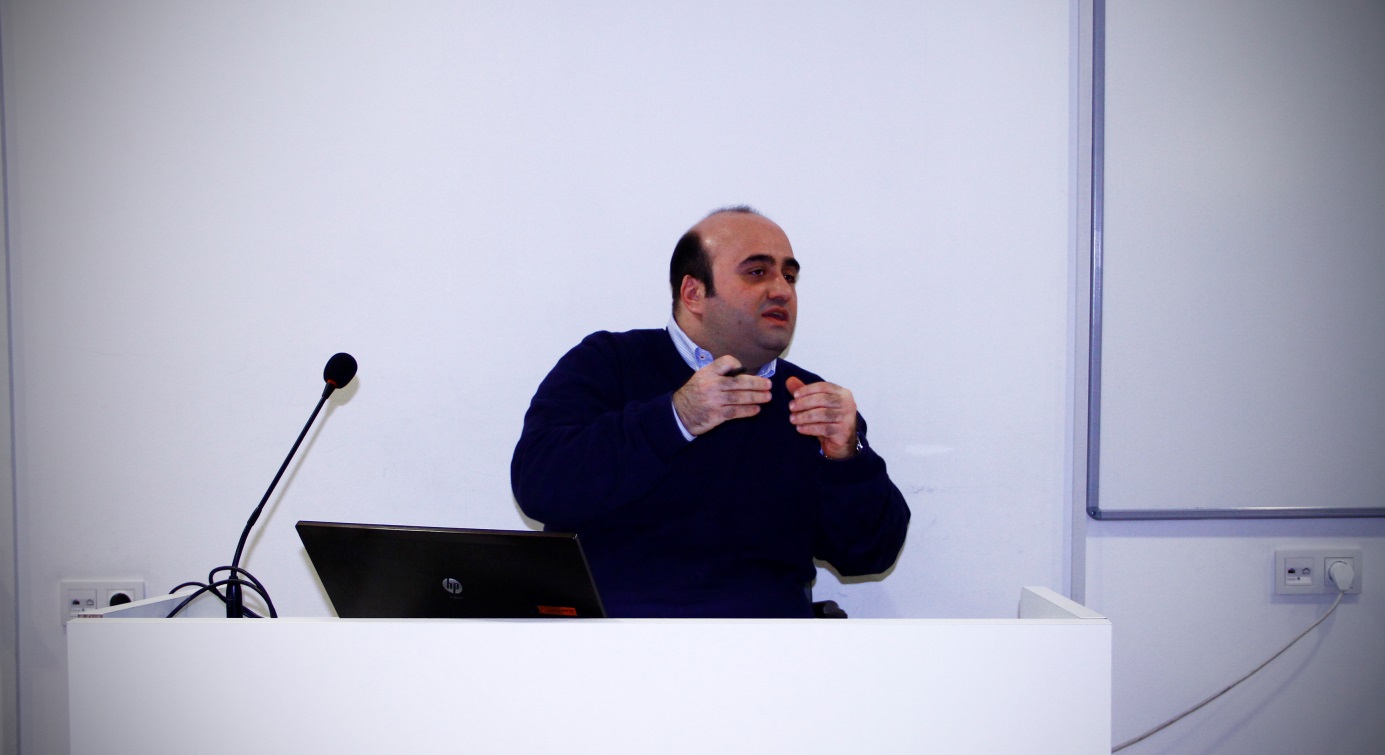 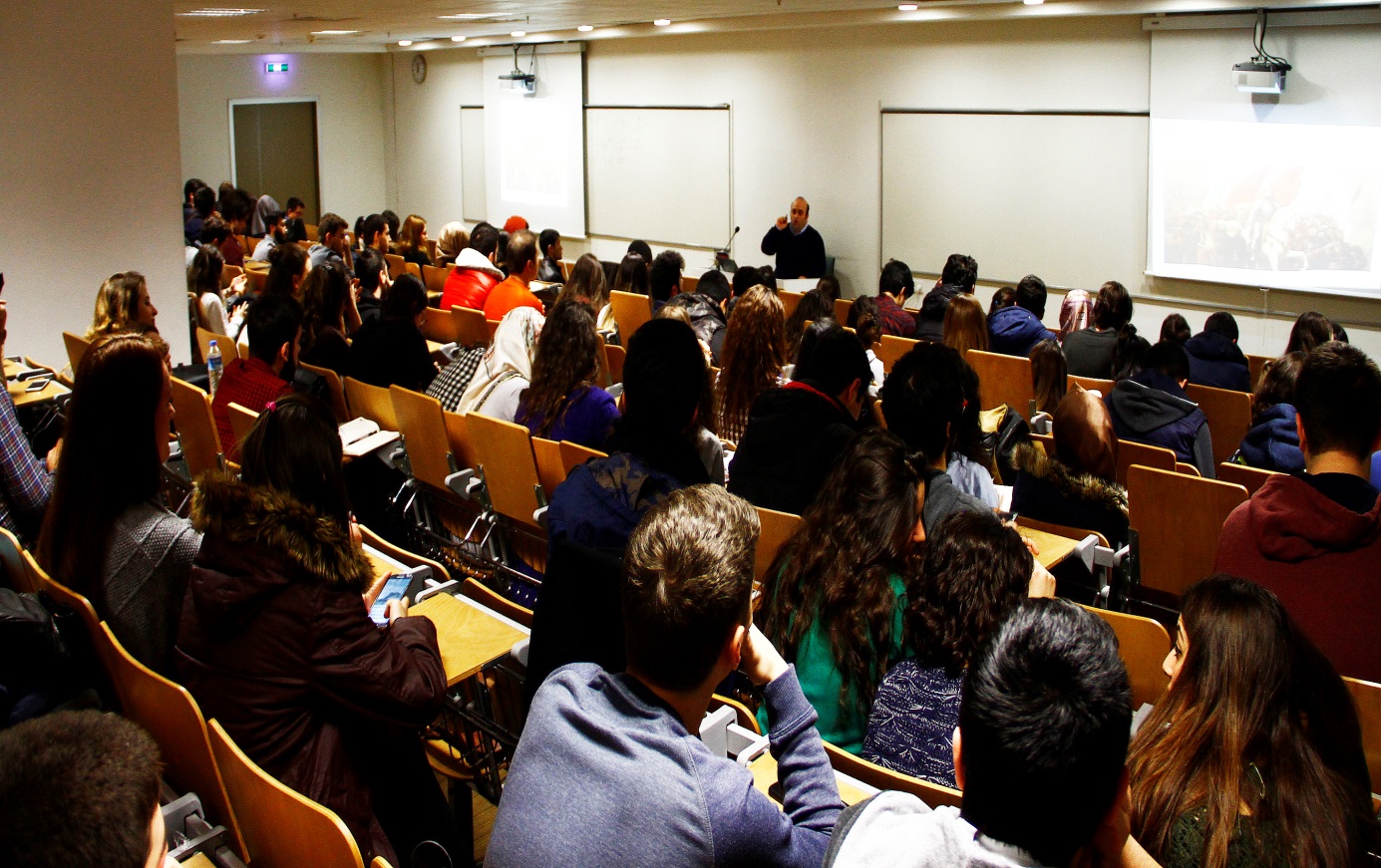 